Regulamin
xxvi edycji konkursu 
„OGRÓDEK PRZED DOMEM”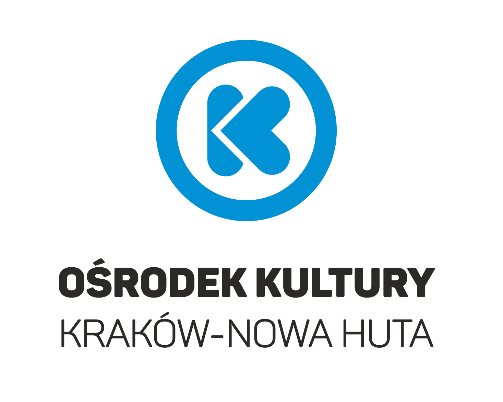 § 1. POSTANOWIENIA OGÓLNEOrganizatorem konkursu Ogródek przed domem jest Klub Dukat Ośrodka Kultury Kraków-Nowa Huta. Kontakt do organizatora: Klub Dukat Ośrodka Kultury Kraków-Nowa Huta, ul. Styczna 1, 31-764 Kraków, tel.: 12 645 17 90 lub 504 418 929, mail: dukat@krakownh.pl.Celem konkursu jest: pobudzenie i promowanie wśród mieszkańców Dzielnicy XVII Wzgórza Krzesławickie i Dzielnicy XVIII Nowa Huta poczucia stałej troski o estetyczny wygląd swoich posesji, otoczenia, w którym żyją i mieszkają, promocja pomysłowości oraz nowatorskich rozwiązań dekoracyjnych stosowanych w ogródkach przydomowych,kształcenie myślenia proekologicznego wśród dzieci i młodzieży. Konkurs realizowany jest ze środków finansowych Dzielnicy XVII Wzgórza Krzesławickie.§ 2. WARUNKI UCZESTNICTWA I ROZSTRZYGNIĘCIE KONKURSUAdresatami konkursu są mieszkańcy domków jednorodzinnych Dzielnicy XVII Wzgórza Krzesławickie i Dzielnicy XVIII Nowa Huta.  Uczestnikiem konkursu może zostać każda osoba, która prześle swoje zgłoszenie do udziału w konkursie na adres mailowy: dukat@krakownh.pl lub dostarczy zgłoszenie do Klubu Dukat Ośrodka Kultury Kraków-Nowa Huta (ul. Styczna 1, 31-764 Kraków). Kartę zgłoszenia można pobrać w Klubie Dukat lub ze strony Ośrodka Kultury: http://krakownh.pl/wydarzenia/xxv-edycja-konkursu-ogrodek-przed-domemOgrody można zgłaszać w terminie do dnia 30.04.2023 r.  Zgłoszone do konkursu ogródki oceniane będą w okresie: 4 maja - 30 czerwca 2023 r. (ten czas może się wydłużyć przez obecną sytuację w kraju i na świecie) przez Jury powołane przez organizatora, według następujących kryteriów: układ kompozycyjny i architektura ogrodu,  ilość gatunków i dobór roślin,  dbałość o stopień pielęgnacji ogrodu,  wrażenia estetyczne,funkcjonalność rekreacyjna ogrodu,pomysłowość i oryginalność małej architektury ogrodowej.Wszyscy uczestnicy konkursu otrzymają pamiątkowe dyplomy i upominki za uczestnictwo. Ponadto Jury konkursowe przyzna nagrody rzeczowe za trzy pierwsze miejsca oraz wyróżnienia.  Wręczenie nagród, połączone z pokonkursową, multimedialną prezentacją ogrodów odbędzie się we wrześniu 2022 r. w Klubie Dukat (ul. Styczna 1), o czym Uczestnicy zostaną powiadomieni telefonicznie.§ 3. KLAUZULA RODOAdministratorem danych uczestników konkursu gromadzonych w zakresie niezbędnym do realizacji XXV edycji konkursu Ogródek przed domem jest Ośrodek Kultury Kraków-Nowa Huta z siedzibą w Krakowie 31-949, os. Zgody 1.Inspektorem Ochrony Danych jest p. Dorota Gross, e-mail: rodo@krakownh.pl.Podanie danych jest dobrowolne, jednak jest niezbędnym warunkiem udziału w konkursie.Dane osobowe uczestnika w postaci: imienia i nazwiska, telefonu kontaktowego, adresu mailowego zbierane są przez Ośrodek w celach przeprowadzenia konkursu, celach promocyjnych działalności statutowej Ośrodka oraz dla potrzeb archiwalnych Ośrodka.  Podstawą przetwarzania danych związanych z identyfikacja uczestnika w postaci imienia i nazwiska oraz danych kontaktowych (telefon i adres e-mail) jest prawnie uzasadniony interes administratora zgodnie z art. 6, ust. 1 lit. f) RODO w związku ze statutem działalności OKNH.Dane związane z wizerunkiem uczestnika przetwarzane są na podstawie wyrażonej zgody w związku z art.6 ust.1 lit. a) RODO.Odbiorcami danych osobowych będą: podmioty uprawnione do otrzymania danych na podstawie przepisów prawa;osoby upoważnione przez Administratora danych;podmioty, którym Administrator danych zleca wykonanie czynności, z którymi wiąże się konieczność przetwarzania danychdane osobowe w razie publikacji na oficjalnym fanpage będą przetwarzane przez administratora Facebook inc. – szczegółowe zasady przetwarzania dostępne są na stronie internetowej (https://pl-pl.facebook.com/business/gdpr).Dane osobowe nie będą przekazywane do państwa trzeciego/organizacji międzynarodowej. Dane osobowe przetwarzane będą na potrzeby konkursu przez okres 2 lat lub do czasu cofnięcia udzielonej zgody.Uczestnikowi przysługuje prawo do: wglądu, usunięcia, ograniczenia przetwarzania, a także przenoszenia danych oraz wniesienia sprzeciwu. W takich sytuacjach prosimy o przesłanie pisemnego wniosku na adres Inspektora Ochrony Danych (IOD);wniesienia skargi do organu nadzorczego zajmującego się ochroną danych osobowych, tj. Prezesa Urzędu Ochrony Danych Osobowych z siedzibą w Warszawie, gdy uzna, iż przetwarzanie danych narusza przepisy ogólnego rozporządzenia RODO;w celu wycofania zgody na przetwarzanie danych należy przesłać pisemną informację na adres biura Ośrodka Kultury (biuro@krakownh.pl).Dane nie będą przetwarzane w sposób zautomatyzowany w tym również w formie profilowania.§ 8. POSTANOWIENIA KOŃCOWERegulamin znajduje się do wglądu na stronie internetowej Ośrodka Kultury Kraków-Nowa Huta.Do konkursu mogą być zgłaszane wyłącznie ogródki nienaruszające praw, w tym praw autorskich osób trzecich. W razie, gdyby Organizator poniósł jakąkolwiek szkodę związaną z roszczeniami osób trzecich w związku ze zgłoszonym ogrodem, uczestnik konkursu zobowiązuje się pokryć szkodę w całości.  W kwestiach dotyczących przebiegu konkursu, nieprzewidzianych niniejszym regulaminem, głos rozstrzygający należy do Organizatora. Organizatorzy zastrzegają sobie prawo wprowadzenia zmian w regulaminie w przypadku zajścia ważnych i nieprzewidzianych zdarzeń, uzasadniających taką zmianę.Organizator zastrzega sobie prawo do indywidualnego kontaktu z uczestnikami konkursu. Materiały reklamowo-promocyjne konkursu mają charakter wyłącznie informacyjny.  Organizator nie ponosi odpowiedzialności za działania lub zaniechania uczestników konkursu oraz osób trzecich (m. in. administratorów systemów teleinformatycznych).Regulamin został przygotowany przez Klub Dukat Ośrodka Kultury Kraków-Nowa Huta.